DIN 436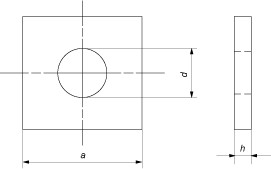 Все параметры в таблице указаны в мм.Параметры шайбыИспользуемый диаметр резьбыИспользуемый диаметр резьбыИспользуемый диаметр резьбыИспользуемый диаметр резьбыИспользуемый диаметр резьбыИспользуемый диаметр резьбыИспользуемый диаметр резьбыИспользуемый диаметр резьбыИспользуемый диаметр резьбыИспользуемый диаметр резьбыИспользуемый диаметр резьбыИспользуемый диаметр резьбыИспользуемый диаметр резьбыИспользуемый диаметр резьбыИспользуемый диаметр резьбыПараметры шайбыМ10М12М16М20М22М24М27М30М33М36М39М42М45М48М52Длина грани, a3040506070809095100110125135140150160Ширина шайбы, h34556666688881010Номинальный диаметр, d1113,517,5222426303336394245485256